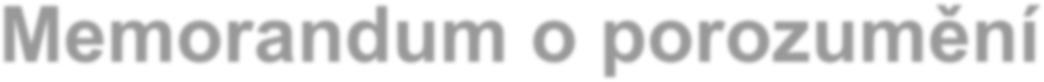 Bezpečnostní testování – v rámci založení DS po prvním přihlášení uživatele, rozprostření NIA do DC 1 II etapa a nahrazení BizTalk kontejnerovou platformouPenetrační testování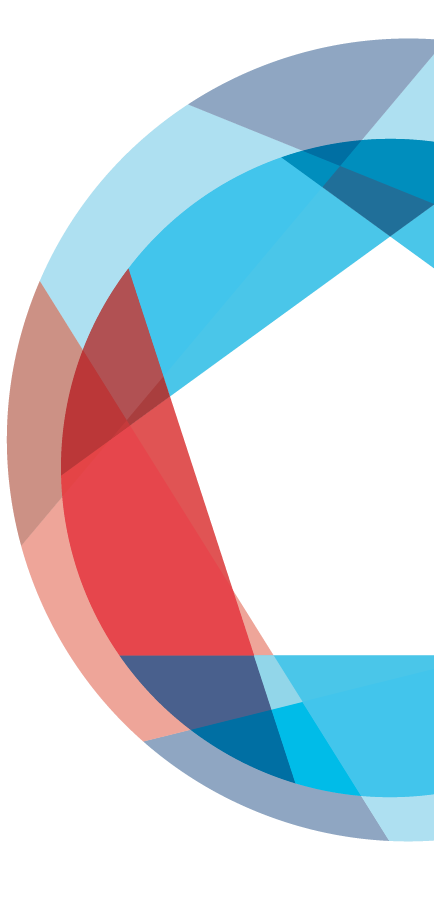 Obsahuje velmi citlivé a chráněné informace!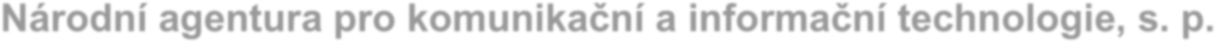 se sídlem: Kodaňská 1441/46, Vršovice, 101 00 Praha 10IČO: 04767543 DIČ: CZ04767543ISDS: hkrkpwn zastoupená: xxxzapsána v obchodním rejstříku vedeném Městským soudem v Praze oddíl A vložka 77322 Bankovní spojení: xxx(dále též „NAKIT“, „testovaná strana”) aBELCOM Digital, a. s.se sídlem: Generála Šišky 2375/6, Modřany, 143 00 Praha 4 IČO: 25056646DIČ: CZ25056646ISDS: p43c3pq zastoupená: xxx(dále též „testující strana“)Velmi citlivé!Tento dokument může obsahovat velmi citlivé informace!Velmi citlivé informace je nutné chránit před neoprávněným přístupem nadstandardními způsoby. Jedná se o tajné informace, jejichž prozrazení nebo použití by mohlo mít vážné následky a dopady na NAKIT. Jsou určené pouze pro velmi omezený okruh lidí. Tito lidé musí s těmito informacemi nakládat dle jejich citlivosti po celou dobu existence informace.ObsahBezpečnostní testování – v rámci založení DS po prvním přihlášení uživatele, rozprostření NIA do DC 1 II etapa a nahrazení BizTalk kontejnerovou platformouObecné informacexxxPlán penetračního testováníRozsah a cíl testováníxxxProstředíxxx.Postup a způsob realizacexxxHarmonogramxxxPředpokládané testovací scénářexxxDalší specifikace testůxxxAkceptační kritériaxxxPožadavky na součinnostKoordinace činnostíxxxZvládání mimořádných situacíxxxPlán pro případné zotavení služby z narušení (DRP)xxx.Další domluvená pravidla a podmínky testováníxxxZávěrečná ustanoveníToto memorandum nabývá platnosti a účinnosti dnem podpisu oběma stranami. Lze ho měnit minimálně elektronicky podepsanou e-mailovou komunikací mezi odpovědnými osobami, případně oboustranně podepsanými číslovanými dodatky. Případné změny jsou platné pouze odsouhlasením odpovědnými zástupci NAKIT, s. p.BELCOM Digital, a. s.V Praze dne dle el. podpisuxxx,Funkce: xxxNárodní	agentura	pro	komunikační a informační technologie, s. p.V Praze dne dle el. podpisuJméno: xxxFunkce: xxx